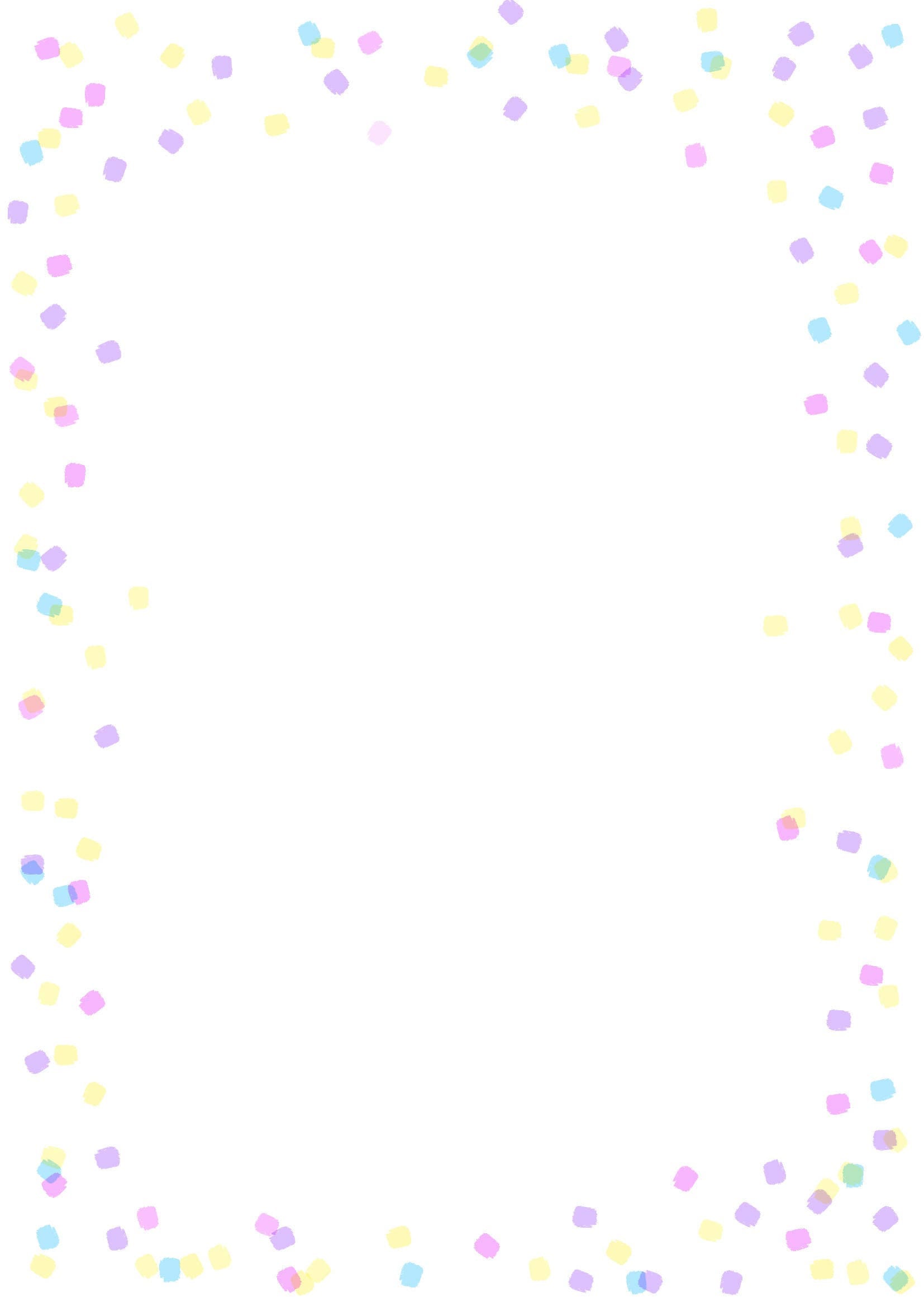 Приём пищиНаименование блюдаВыход блюдаВыход блюдаяслисад2 неделя День второй2 неделя День второйяслисадЗавтрак 1Масло сливочное810Завтрак 1Хлеб пшеничный2530Завтрак 1Каша кукурузная молочная с маслом сливочным150180Завтрак 1Какао с молоком150180Завтрак 2Кисломолочный продукт150180ОбедСуп картофельный с горохом150200ОбедЕжики мясные с соусом100/50120/50ОбедИкра свекольная2030ОбедНапиток из смеси сухофруктов150180ОбедХлеб ржаной3545Уплотнённый полдник Запеканка творожная со сгущенным  молоком100/20140/20Уплотнённый полдник Чай с  сахаром  150180Уплотнённый полдник Хлеб пшеничный2530